ПРАВИТЕЛЬСТВО РЕСПУБЛИКИ СЕВЕРНАЯ ОСЕТИЯ-АЛАНИЯПОСТАНОВЛЕНИЕот 27 мая 2022 г. N 222ОБ УТВЕРЖДЕНИИ ПРАВИЛ ПРЕДОСТАВЛЕНИЯ В 2022 ГОДУ ГРАНТАВ ФОРМЕ СУБСИДИИ ИЗ РЕСПУБЛИКАНСКОГО БЮДЖЕТАСЕВЕРО-ОСЕТИНСКОМУ РЕГИОНАЛЬНОМУ ОТДЕЛЕНИЮ ВСЕРОССИЙСКОЙОБЩЕСТВЕННОЙ ОРГАНИЗАЦИИ ВЕТЕРАНОВ (ПЕНСИОНЕРОВ) ВОЙНЫ,ТРУДА, ВООРУЖЕННЫХ СИЛ И ПРАВООХРАНИТЕЛЬНЫХ ОРГАНОВРЕСПУБЛИКИ СЕВЕРНАЯ ОСЕТИЯ-АЛАНИЯ НА ГОСУДАРСТВЕННУЮПОДДЕРЖКУ ЕГО ДЕЯТЕЛЬНОСТИПравительство Республики Северная Осетия-Алания постановляет:1. Утвердить прилагаемые Правила предоставления в 2022 году гранта в форме субсидии из республиканского бюджета Северо-Осетинскому региональному отделению Всероссийской общественной организации ветеранов (пенсионеров) войны, труда, Вооруженных Сил и правоохранительных органов Республики Северная Осетия-Алания на государственную поддержку его деятельности.2. Признать утратившим силу Постановление Правительства Республики Северная Осетия-Алания от 16 февраля 2010 года N 24 "О предоставлении из республиканского бюджета субсидии Совету ветеранов войны, труда, Вооруженных Сил и правоохранительных органов Республики Северная Осетия-Алания".Председатель ПравительстваРеспублики Северная Осетия-АланияБ.ДЖАНАЕВУтвержденыПостановлением ПравительстваРеспублики Северная Осетия-Аланияот 27 мая 2022 г. N 222ПРАВИЛАПРЕДОСТАВЛЕНИЯ В 2022 ГОДУ ГРАНТА В ФОРМЕ СУБСИДИИИЗ РЕСПУБЛИКАНСКОГО БЮДЖЕТА СЕВЕРО-ОСЕТИНСКОМУ РЕГИОНАЛЬНОМУОТДЕЛЕНИЮ ВСЕРОССИЙСКОЙ ОБЩЕСТВЕННОЙ ОРГАНИЗАЦИИ ВЕТЕРАНОВ(ПЕНСИОНЕРОВ) ВОЙНЫ, ТРУДА, ВООРУЖЕННЫХ СИЛИ ПРАВООХРАНИТЕЛЬНЫХ ОРГАНОВ РЕСПУБЛИКИСЕВЕРНАЯ ОСЕТИЯ-АЛАНИЯ НА ГОСУДАРСТВЕННУЮ ПОДДЕРЖКУЕГО ДЕЯТЕЛЬНОСТИ1. Настоящие Правила устанавливают цели, условия и порядок предоставления в 2022 году гранта в форме субсидии из республиканского бюджета Северо-Осетинскому региональному отделению Всероссийской общественной организации ветеранов (пенсионеров) войны, труда, Вооруженных Сил и правоохранительных органов Республики Северная Осетия-Алания на государственную поддержку его деятельности (далее соответственно - организация, грант).2. Грант предоставляется организации для оказания государственной финансовой поддержки его деятельности, защиты гражданских, социально-экономических, трудовых, личных прав и свобод представителей старшего поколения Республики Северная Осетия-Алания в улучшении социально-бытовых условий их жизни, обеспечении их достойного положения в обществе, формирования в обществе уважительного отношения к старшему поколению граждан в Республике Северная Осетия-Алания, содействия в гражданско-патриотическом, военно-патриотическом, духовно-нравственном и трудовом воспитании граждан Российской Федерации.3. Предоставление гранта осуществляется в пределах лимитов бюджетных обязательств, доведенных до Министерства труда и социального развития Республики Северная Осетия-Алания (далее - Министерство) как получателя средств республиканского бюджета в рамках подпрограммы "Развитие государственной поддержки социально ориентированных некоммерческих организаций" государственной программы "Социальное развитие Республики Северная Осетия-Алания" на 2016 - 2024 годы, утвержденной Постановлением Правительства Республики Северная Осетия-Алания от 10 мая 2016 года N 156, на цели, указанные в пункте 2 настоящих Правил.Сведения о гранте размещаются на едином портале бюджетной системы Российской Федерации в информационно-телекоммуникационной сети "Интернет" в разделе "Бюджет" при формировании проекта закона о республиканском бюджете (проекта закона о внесении изменений в закон о республиканском бюджете).4. Грант предоставляется в соответствии с соглашением о предоставлении гранта, заключаемым Министерством по типовой форме, установленной Министерством финансов Республики Северная Осетия-Алания (далее - соглашение). Размер гранта составляет 4300000 рублей.В соглашении предусматривается согласие получателя гранта и лиц, получающих средства на основании договоров, заключенных с получателем гранта (за исключением государственных (муниципальных) унитарных предприятий, хозяйственных товариществ и обществ с участием публично-правовых образований в их уставных (складочных) капиталах, а также коммерческих организаций с участием таких товариществ и обществ в их уставных (складочных) капиталах), на проведение Министерством проверок соблюдения правил и условий предоставления гранта, установленных настоящими Правилами и соглашением, в том числе в части достижения результатов предоставления субсидии, а также проверок органами государственного финансового контроля соблюдения организацией порядка и условий предоставления субсидии в соответствии со статьями 268.1 и 269.2 Бюджетного кодекса Российской Федерации.5. Условием предоставления гранта является согласие организации на осуществление Министерством проверок соблюдения правил и условий предоставления гранта, установленных настоящими Правилами и соглашением, в том числе в части достижения результатов предоставления субсидии, а также проверок органами государственного финансового контроля соблюдения организацией порядка и условий предоставления субсидии в соответствии со статьями 268.1 и 269.2 Бюджетного кодекса Российской Федерации, а также соответствие организации на 1-е число месяца, предшествующего месяцу, в котором планируется заключение соглашения, следующим требованиям:1) у организации отсутствует неисполненная обязанность по уплате налогов, сборов, страховых взносов, пеней, штрафов и процентов, подлежащих уплате в соответствии с законодательством Российской Федерации о налогах и сборах;2) организация не находится в процессе реорганизации (за исключением реорганизации в форме присоединения к ней другого юридического лица), ликвидации, в отношении нее не введена процедура банкротства, ее деятельность не приостановлена в порядке, предусмотренном законодательством Российской Федерации;3) организация не является получателем средств из бюджета Республики Северная Осетия-Алания на основании иных нормативных правовых актов Республики Северная Осетия-Алания на цели, установленные настоящими Правилами;4) организация не является иностранным юридическим лицом, а также российским юридическим лицом, в уставном (складочном) капитале которых доля участия иностранных юридических лиц, местом регистрации которых является государство или территория, включенные в утвержденный Министерством финансов Российской Федерации перечень государств и территорий, предоставляющих льготный налоговый режим налогообложения и (или) не предусматривающих раскрытия и предоставления информации при проведении финансовых операций (офшорные зоны), в совокупности превышает 50 процентов.На средства гранта запрещается приобретать средства иностранной валюты, за исключением операций, осуществляемых в соответствии с валютным законодательством Российской Федерации при закупке (поставке) высокотехнологичного импортного оборудования, сырья и комплектующих изделий.6. Для заключения соглашения организация представляет в Министерство следующие документы:1) утвержденная программа, в которой содержится:описание целей и задач программы, соответствующих направлениям деятельности организации;перечень мероприятий по основным направлениям реализации программы;значения результата предоставления гранта и показателя, необходимого для достижения результата предоставления гранта;2) справка, подписанная руководителем организации (иным уполномоченным лицом), подтверждающая соответствие организации требованиям, предусмотренным пунктом 5 настоящих Правил;3) документ, подтверждающий полномочия лица на осуществление действий от имени организации;4) смета расходов организации на соответствующий финансовый год, утвержденная руководителем организации.7. Министерство в течение 10 рабочих дней со дня представления рассматривает документы, представленные организацией в соответствии с пунктом 6 настоящих Правил, и принимает решение о предоставлении гранта либо об отказе в предоставлении гранта.8. Основаниями для отказа Министерства в предоставлении организации гранта являются:1) несоответствие представленных организацией документов требованиям, установленным пунктом 6 настоящих Правил, или непредставление (представление не в полном объеме) указанных документов;2) установление факта недостоверности представленной организацией информации.9. Результатом предоставления гранта является проведение в срок до 31 декабря 2022 года 92 общественно значимых мероприятий с охватом 8235 человек из числа ветеранов и инвалидов Великой Отечественной войны, участников локальных и других войн, ветеранов труда, школьников и студентов.10. Показателем, необходимым для достижения результата предоставления гранта, указанного в пункте 9 настоящих Правил, является количество человек, принявших участие в общественно значимых мероприятиях, значение которого устанавливается соглашением.11. Перечисление гранта организации осуществляется на расчетный счет, открытый организации в российской кредитной организации, не позднее 10-го рабочего дня, следующего за днем принятия Министерством решения о предоставлении гранта по результатам рассмотрения им документов в соответствии с пунктом 7 настоящих Правил.12. В соглашение включаются условия о согласовании новых условий соглашения или о расторжении соглашения при недостижении согласия по новым условиям в случае уменьшения Министерству как получателю средств республиканского бюджета ранее доведенных лимитов бюджетных обязательств в соответствии с пунктом 3 настоящих Правил, приводящего к невозможности предоставления гранта в размере, определенном в соглашении.13. Министерством проводится проверка соблюдения правил и условий предоставления гранта, установленных настоящими Правилами и соглашением, в том числе в части достижения результатов предоставления субсидии.Органами государственного финансового контроля проводится проверка соблюдения организацией порядка и условий предоставления субсидии в соответствии со статьями 268.1 и 269.2 Бюджетного кодекса Российской Федерации.14. Организация ежеквартально в срок до 15 числа месяца, следующего за отчетным периодом, представляет в Министерство:1) отчет о расходах, источником финансового обеспечения которых является грант, по форме, предусмотренной типовой формой соглашения, установленной Министерством финансов Республики Северная Осетия-Алания;2) отчеты о достижении значений результата предоставления гранта и показателя, необходимого для достижения результата предоставления гранта, по формам, предусмотренным типовой формой соглашения, установленной Министерством финансов Республики Северная Осетия-Алания.15. В случае установления в ходе проверок, проведенных Министерством и (или) органом государственного финансового контроля, факта несоблюдения условий и порядка предоставления гранта соответствующие средства подлежат возврату в доход республиканского бюджета:1) на основании требования Министерства - не позднее 10-го рабочего дня со дня получения указанного требования организацией;2) на основании представления и (или) предписания органа государственного финансового контроля - в сроки, установленные в соответствии с бюджетным законодательством Российской Федерации.16. В случае недостижения значений результата предоставления гранта и (или) показателя, необходимого для достижения результата предоставления гранта, организация возвращает грант в части, пропорциональной величине недостижения установленных значений результата предоставления гранта и (или) показателя, необходимого для достижения результата предоставления гранта, в доход республиканского бюджета в порядке, установленном бюджетным законодательством Российской Федерации, в течение 30 рабочих дней со дня получения соответствующего требования Министерства.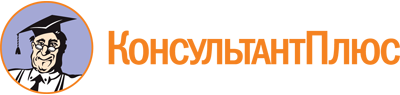 Постановление Правительства Республики Северная Осетия-Алания от 27.05.2022 N 222
"Об утверждении Правил предоставления в 2022 году гранта в форме субсидии из республиканского бюджета Северо-Осетинскому региональному отделению Всероссийской общественной организации ветеранов (пенсионеров) войны, труда, Вооруженных Сил и правоохранительных органов Республики Северная Осетия-Алания на государственную поддержку его деятельности"Документ предоставлен КонсультантПлюс

www.consultant.ru

Дата сохранения: 10.11.2022
 